主题党日照片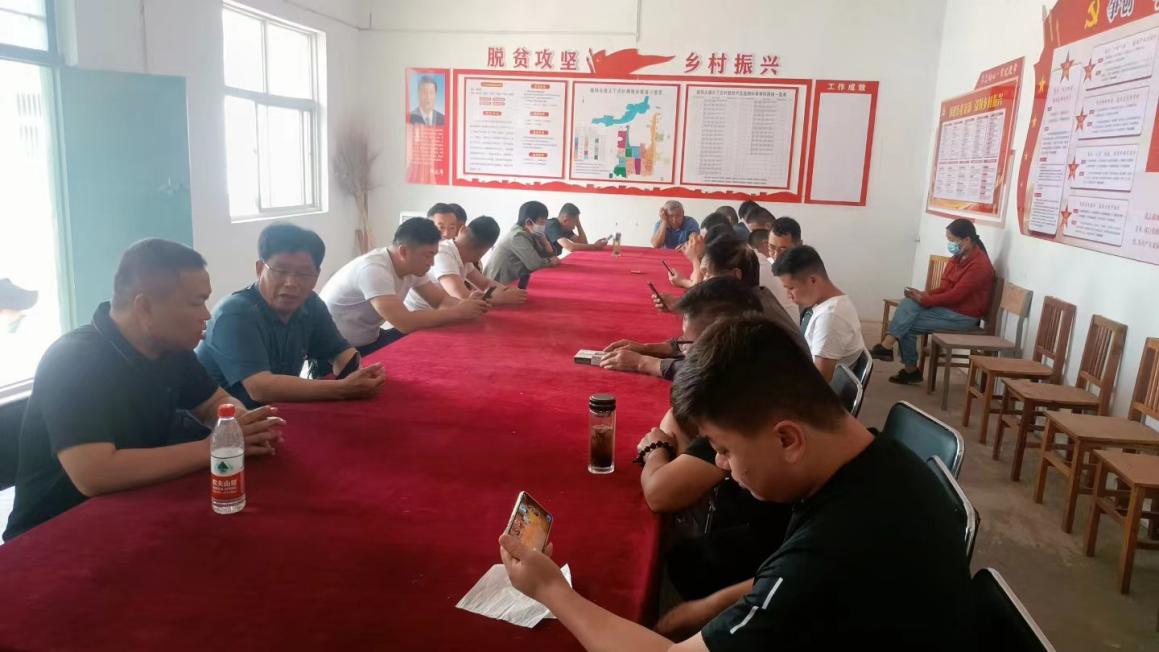 大丁庄村7月份照片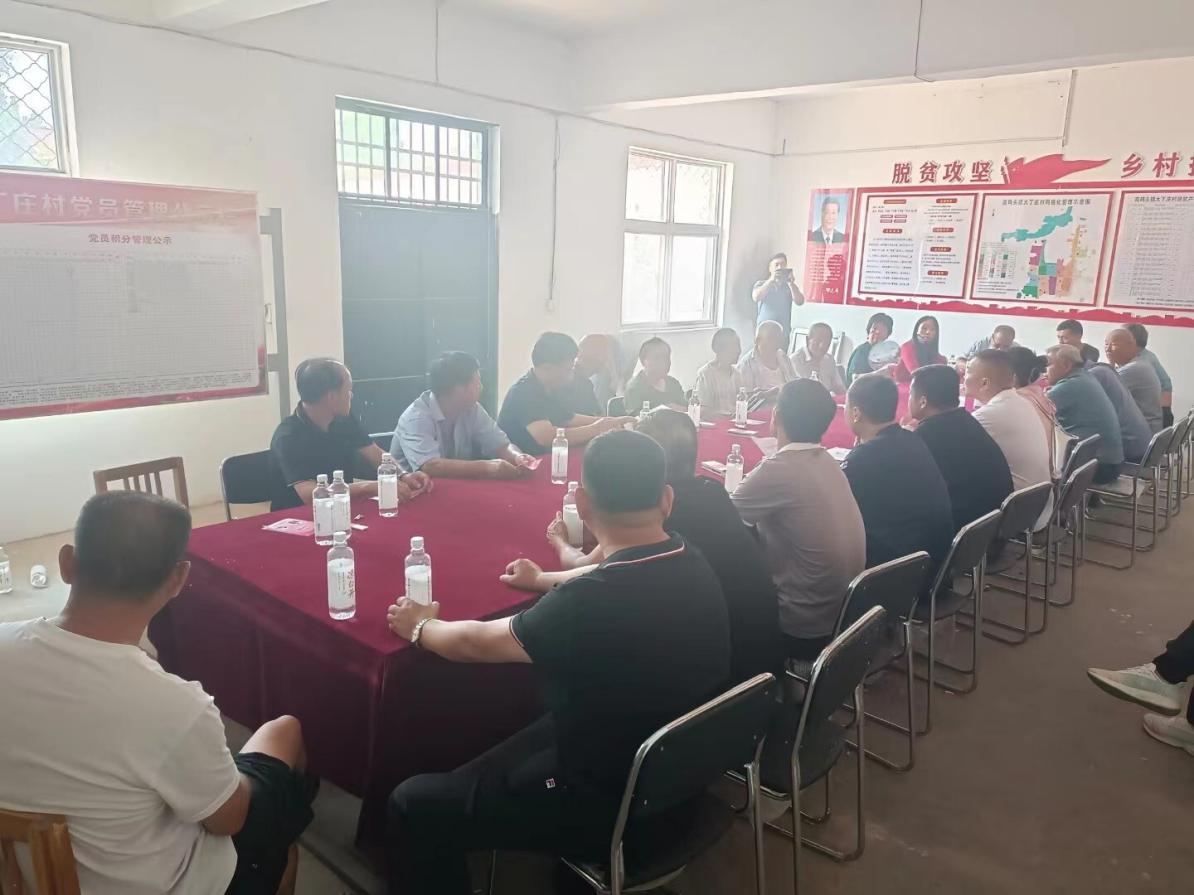 大丁庄村8月份主题党日照片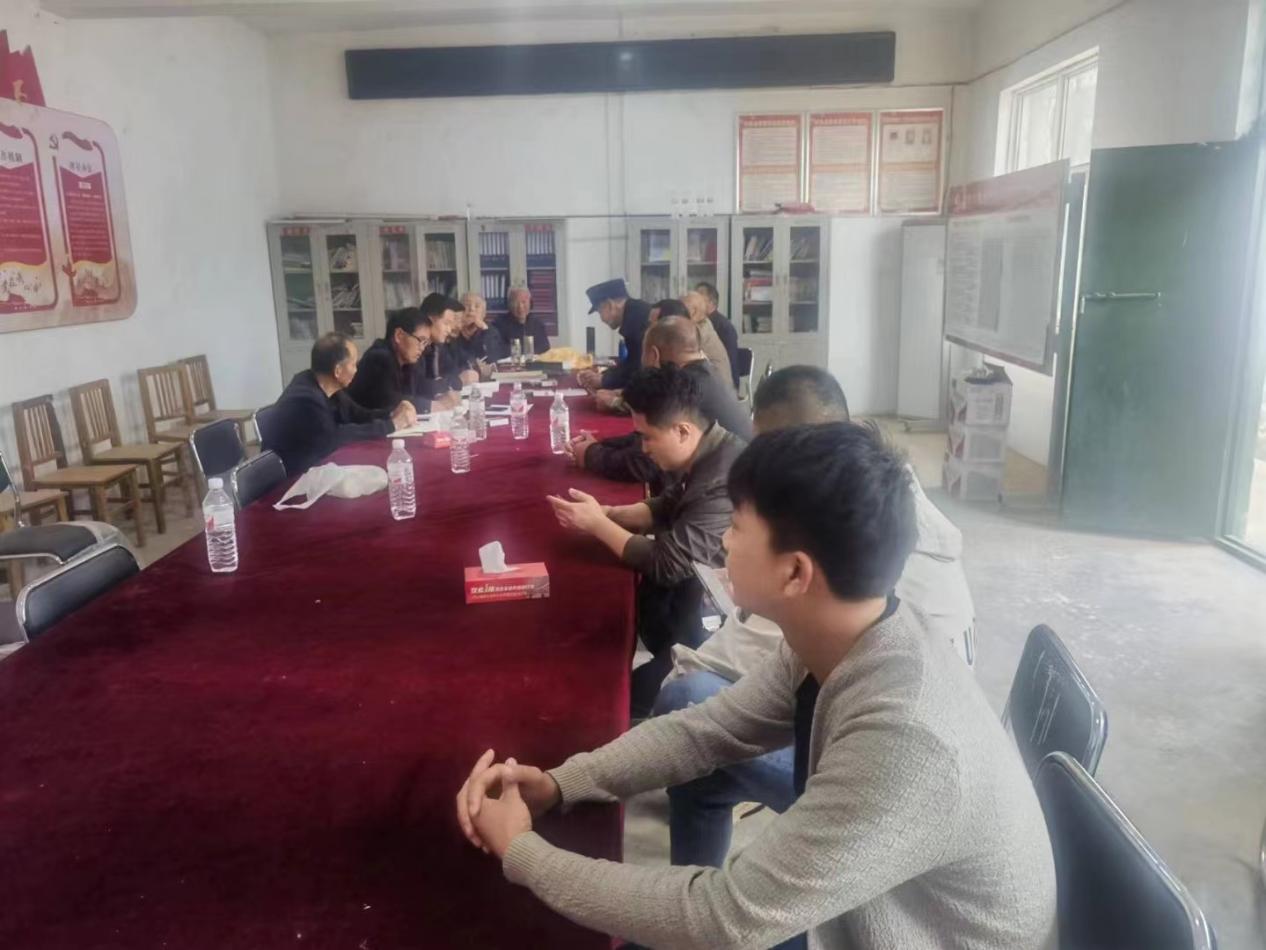                              大丁庄村9月份主题党日照片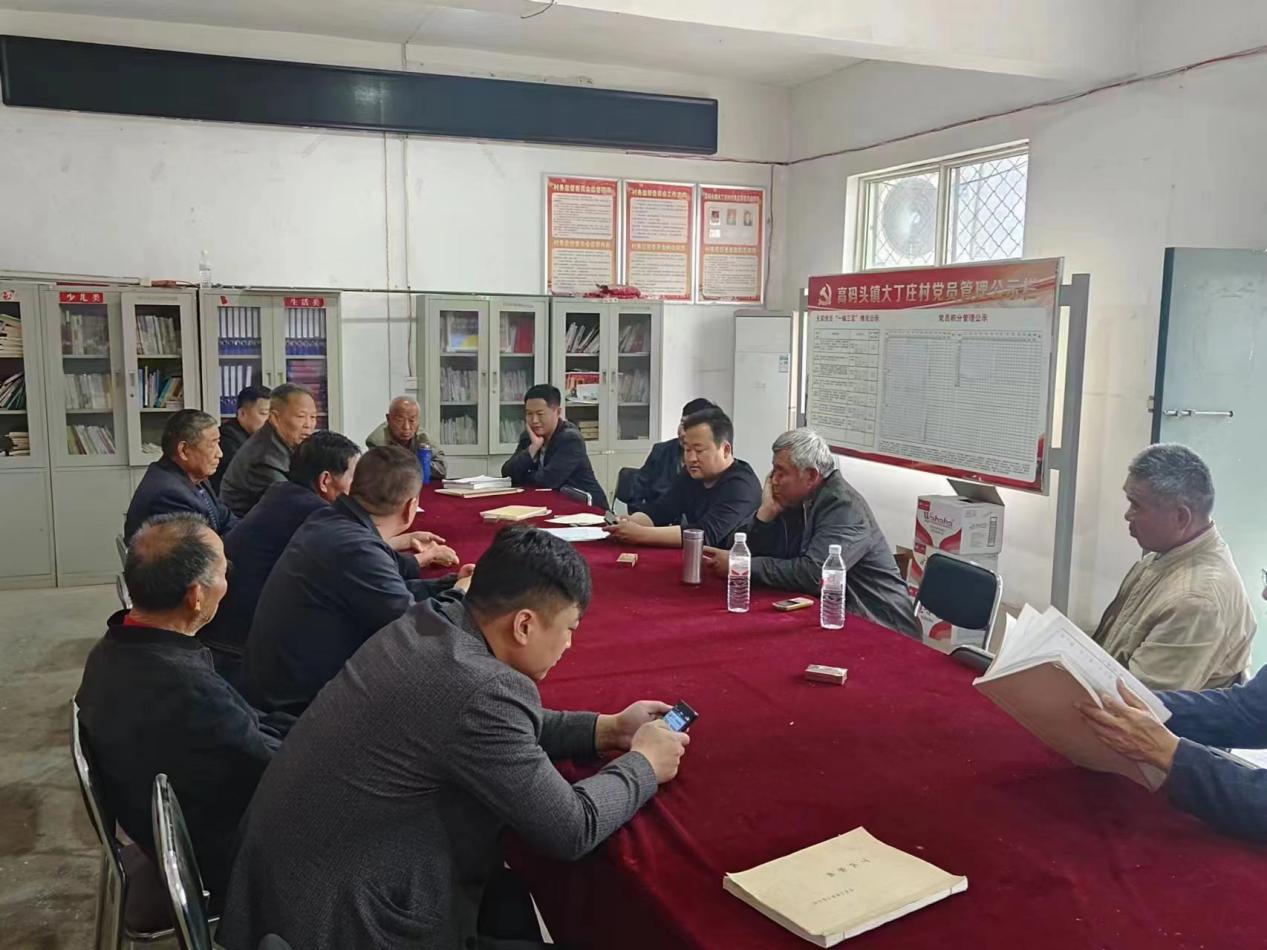                              大丁庄村10月份主题党日照片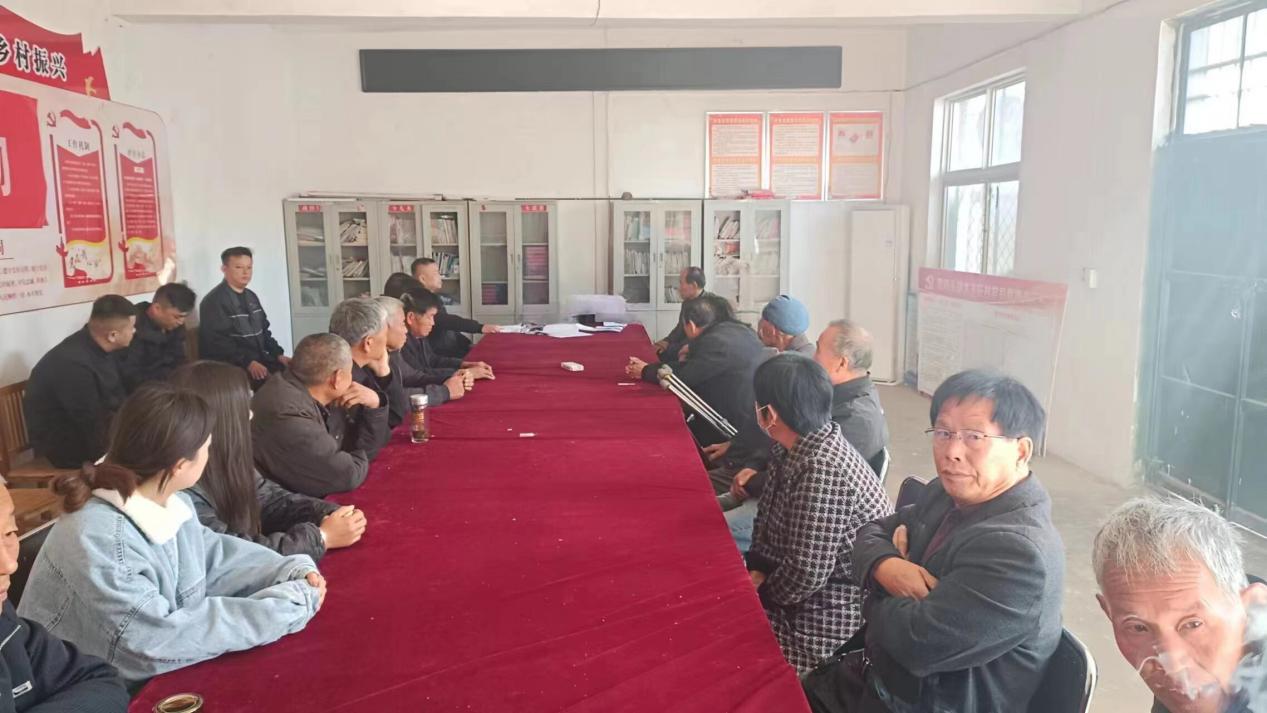 大丁庄村10月份主题党日照片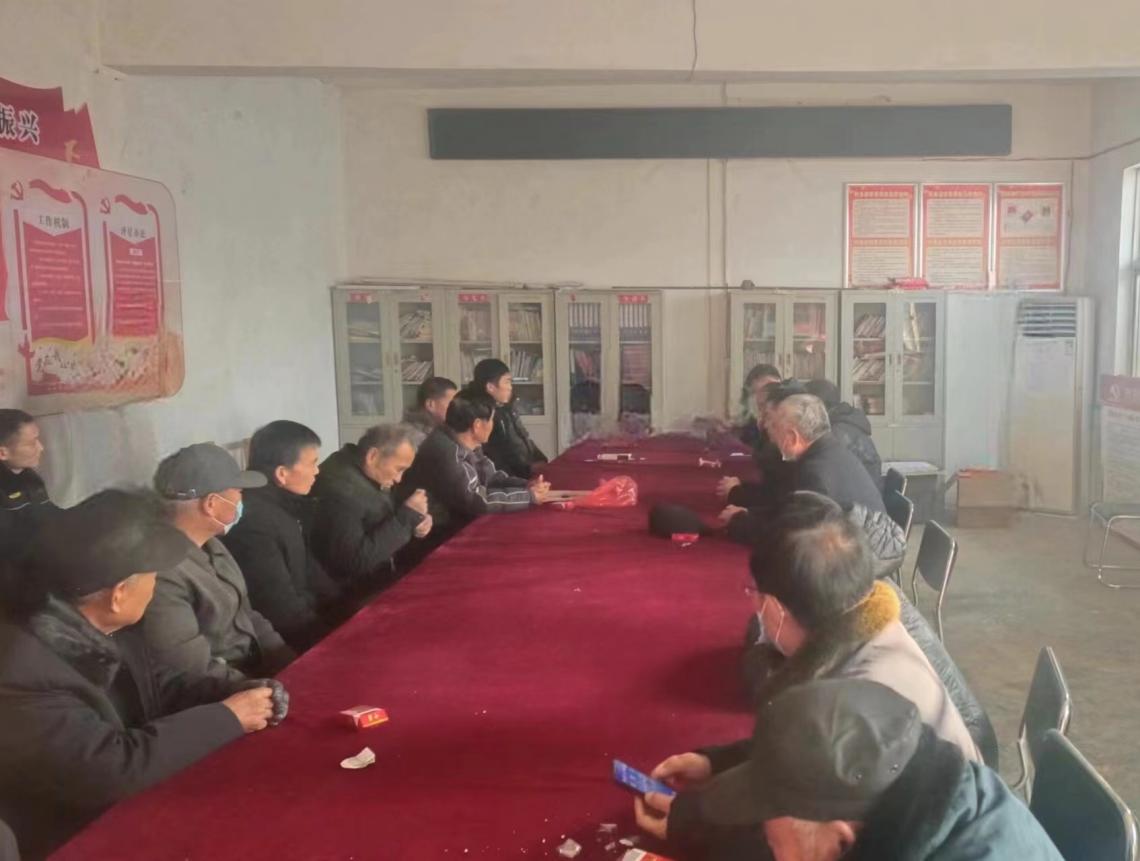 大丁庄村11月份主题党日照片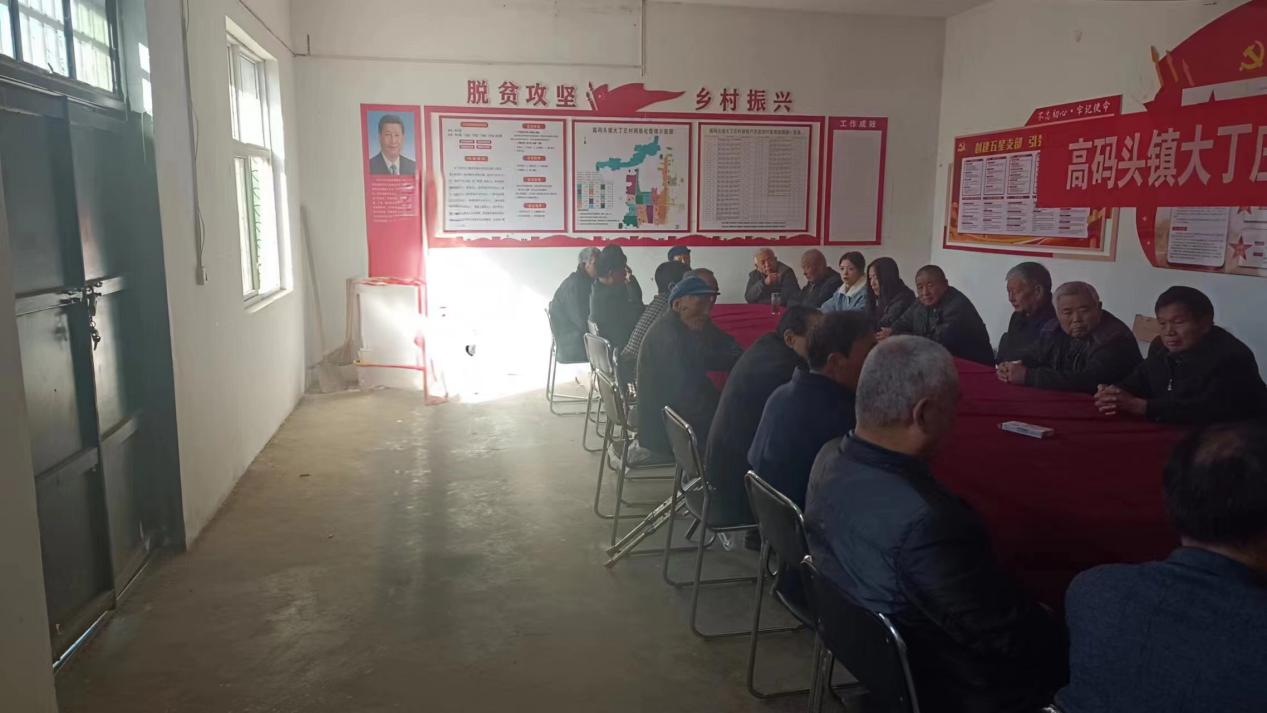                         大丁庄村12月份主题党日照片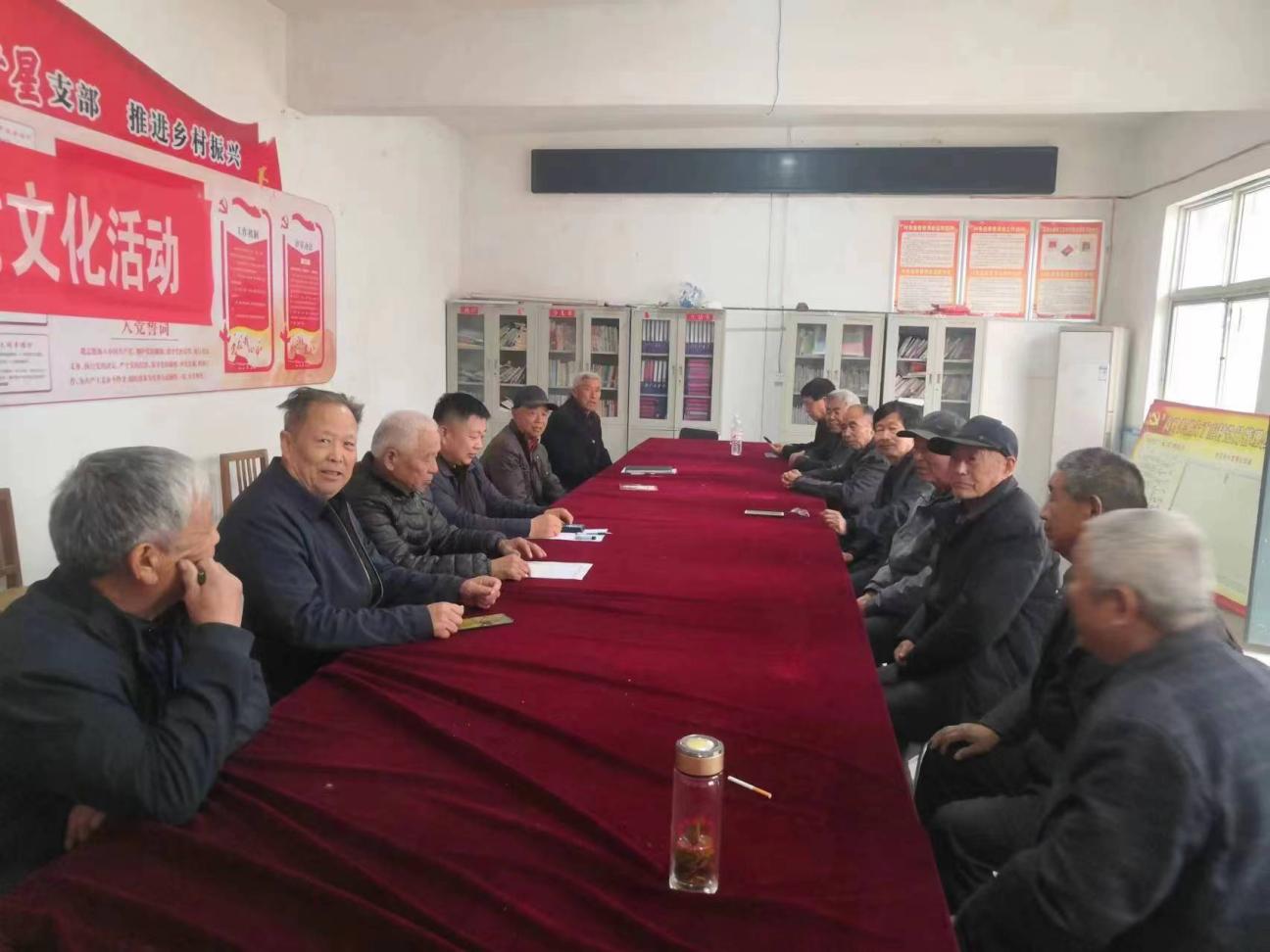 大丁庄村1月份主题党日照片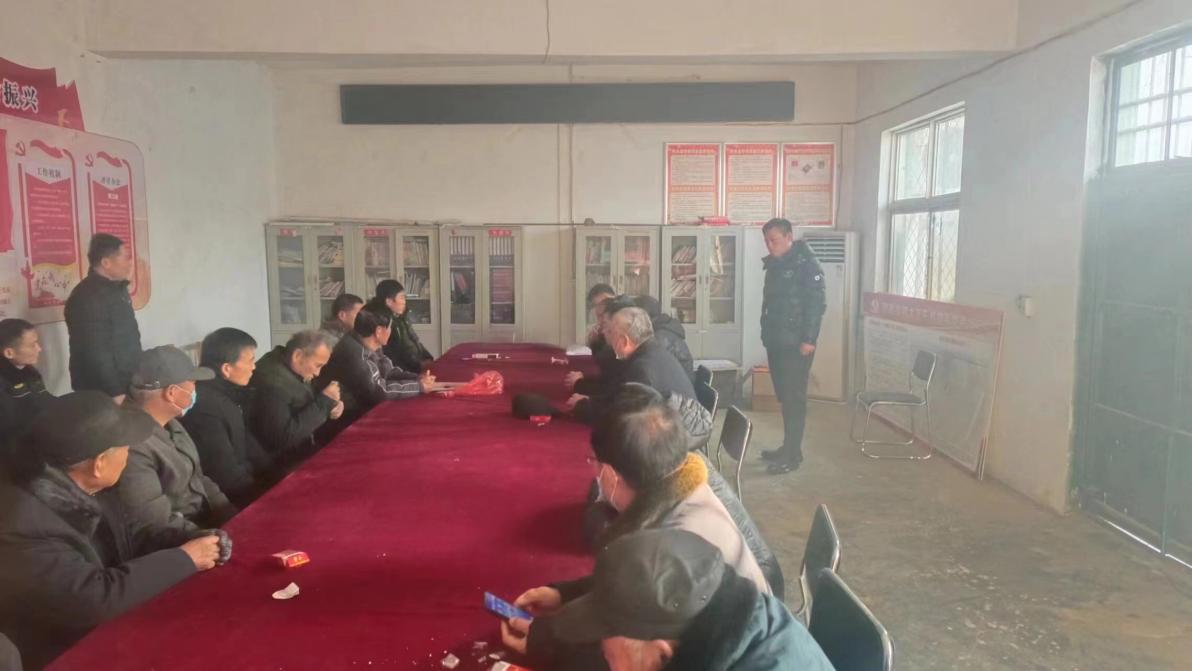 大丁庄村2月份主题党日照片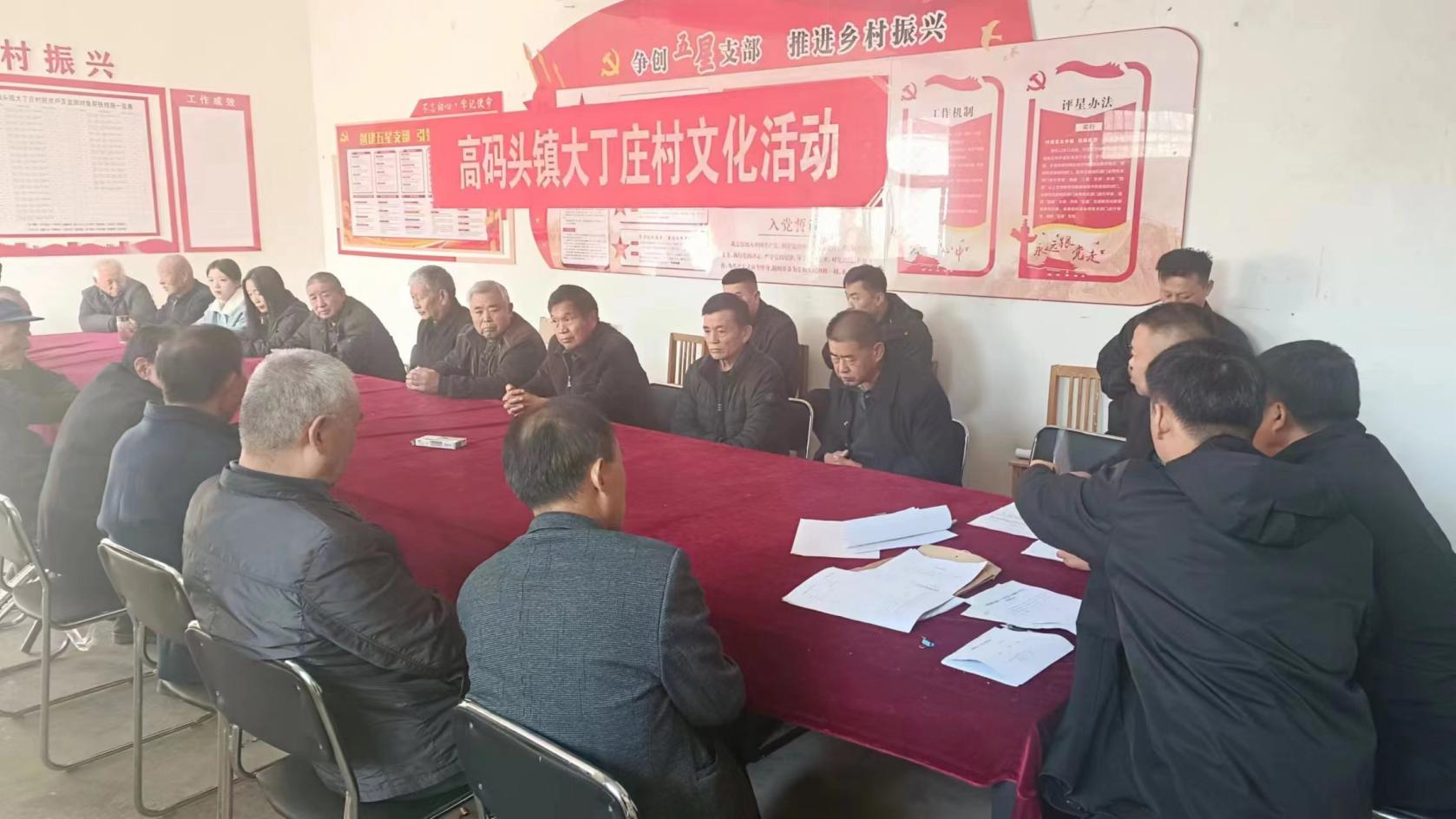                       大丁庄村3月份主题党日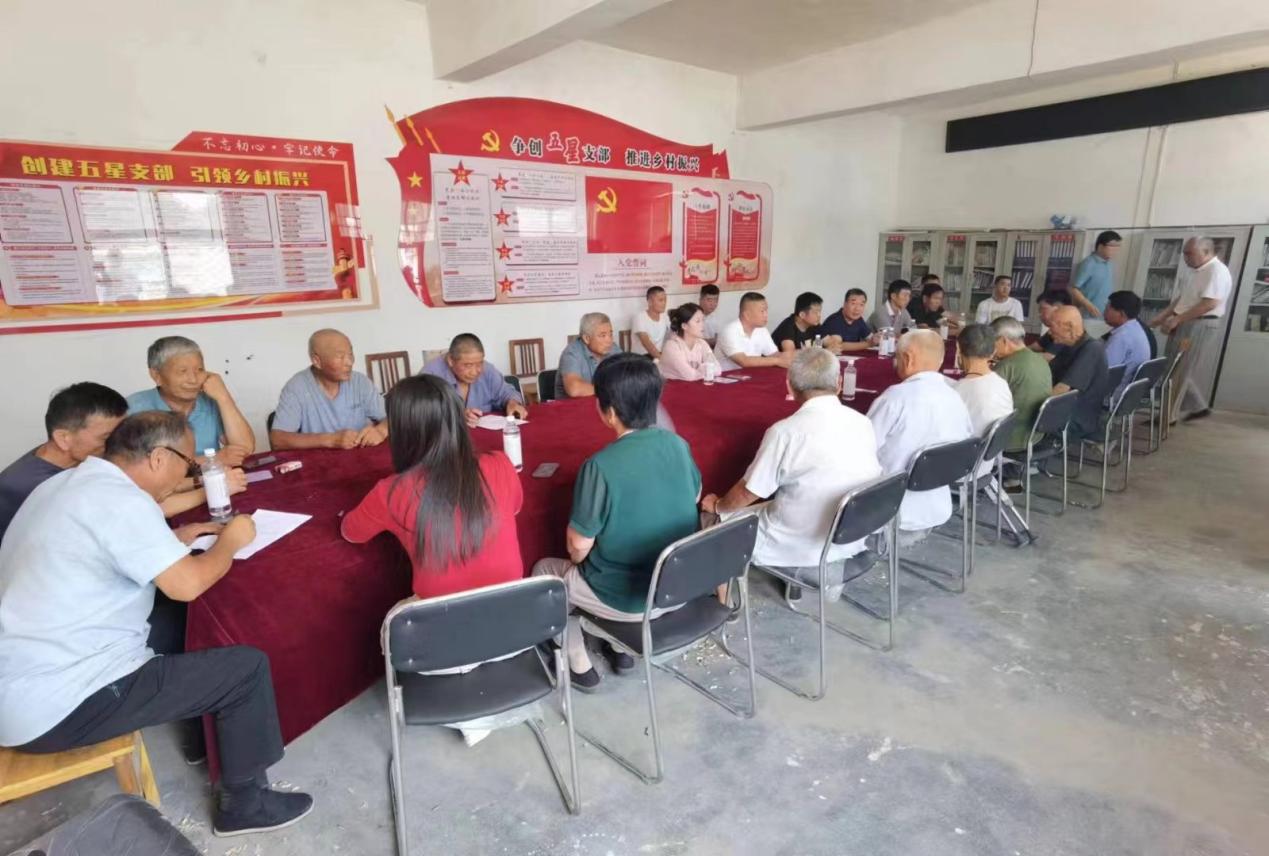                          大丁庄4月份主题党日